JOURNEES D’ACCOMPAGNEMENT A LA CREATION D’ENTREPRISES DE TRAVAIL TEMPORAIRE DE L’ECONOMIE SOCIALE ET SOLIDAIRE (ETT-ESS)RENSEIGNEMENTSNom et prénom du porteur de projet :Email :Téléphone :Fonction :Nom de la structure:Type de structure porteuse du projet (AI/ACI/EI/ETTI…) :Adresse :Code postal :Ville :Informations Evénement  et Inscriptions : - L’inscription est limitée à 2 personnes par structure adhérente- Les frais pédagogiques sont pris en charge par COORACE à 100%, ainsi que le repas du midi. Le transport et l’hébergement éventuel reste à la charge de la structure.- Cet accompagnement mobilise des moyens financiers et humains pour COORACE : toute structure s’inscrivant s’engage à suivre les 3 journées de l’accompagnement.- L’objectif de cet accompagnement est de vous accompagner à l’écriture de votre plan d’affaires, merci de ne vous inscrire que si l’idée de votre projet est bien formalisée.Pour toute question, contacter David GUILLERM  – Service développement économique  de COORACE via entrepreneuriat@coorace.orgQUESTIONS COMPLEMENTAIRESPour quelles raisons souhaitez-vous créer une ETT-ESS? A quels besoins ce projet répond-il?A quelle échéance souhaitez-vous créer cette ETT-ESS ?Quels sont selon vous les points forts et faibles de votre projet de création :Points forts :Points faibles :Quelles sont vos attentes par rapport à cet accompagnement ?Ce projet de création d’entreprise a-t-il été validé par le conseil d’administration de votre structure ?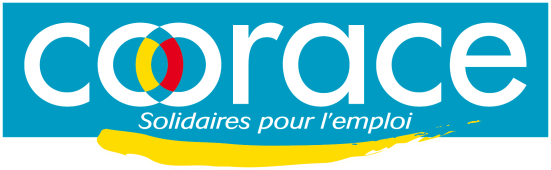 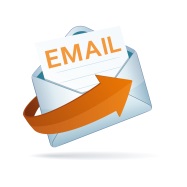       Bulletin d’inscription à retourner au plus tard le 23 septembre 2016par mail à entrepreneuriat@coorace.org  (vous recevrez un accusé de réception)